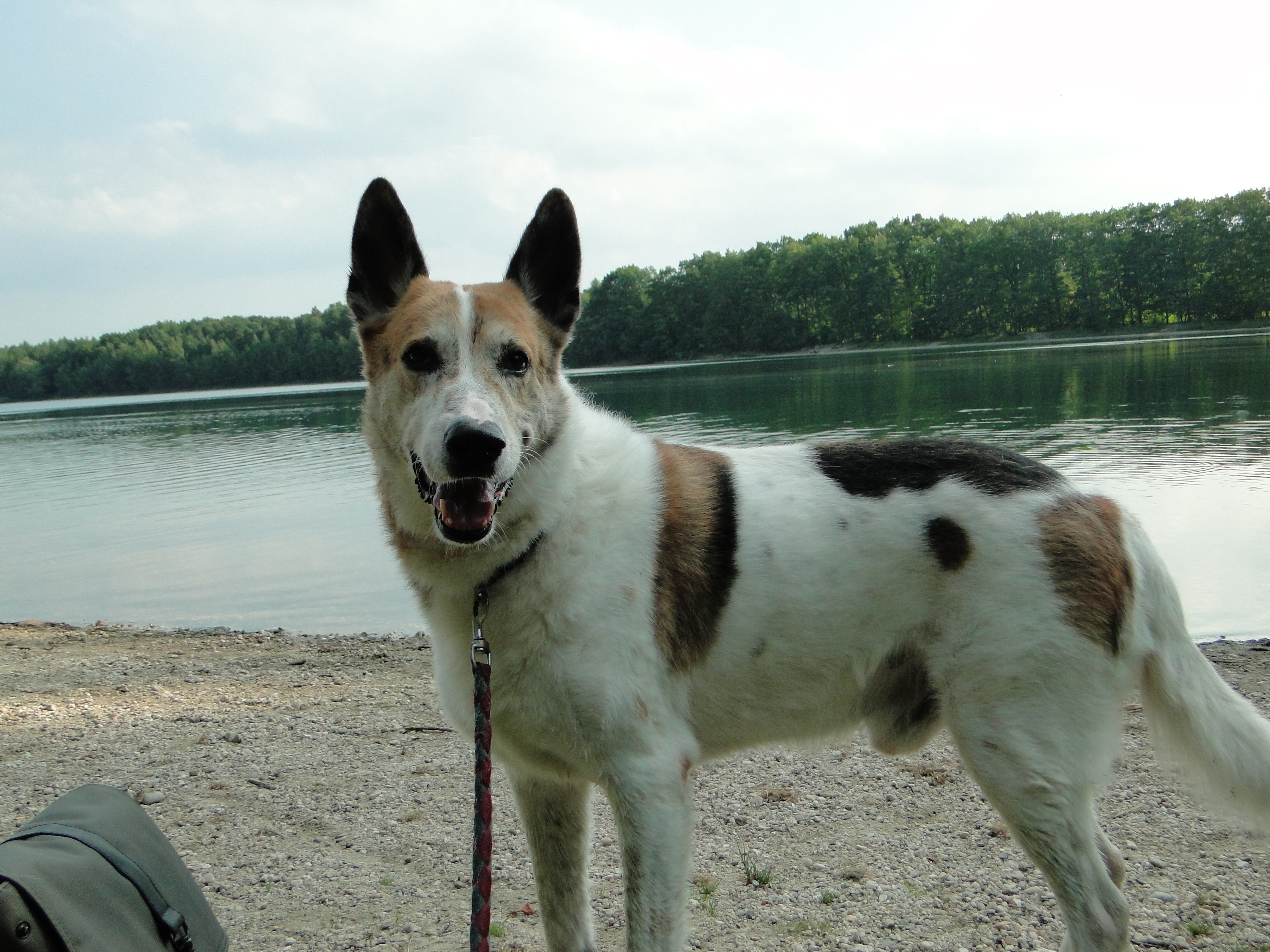 Geboren: Juli 2009					Rasse: MischlingGeschlecht: männlich (nicht kastriert)Größe: ca. 60cmFreundlich zu Erwachsenen: jaFreundlich zu Kindern: nein/ nur unter AufsichtVerträglich mit Rüden: jaVerträglich mit Hündinnen: jaVerträglich mit Katzen: jaAufenthaltsort: LeipzigWas Cosmo mag: Streicheleinheiten, Stöckchen/Ball fangen, schwimmen/Wasser, LeckerliesWas Cosmo nicht mag: Bus/Zug/Straßenbahn fahren, Heißluftballon am Himmel, Feuerwerk, Cosmo ist ein eher ängstlicher Rüde, der eine starke Führung braucht, die ihm seine Grenzen aufzeigt, ihn aber auch fordert und fördert. Im Umgang mit Artgenossen ist er freundlich. Das Zusammenleben mit Artgenossen (Hund und Katze) muss erlernt werden. Fremden gegenüber reagiert er mit Bellen, er bewacht und verteidigt sein Revier (Wohnung, Futter). In Angstsituationen ergreift er die Flucht, wenn möglich. Cosmo ist gechipt, besitzt einen Heimtierausweis, Tollwutimpfung Dez.2017